HIGH COURT OF AUSTRALIAPRACTICE DIRECTION NO 1 OF 2023HIGH COURT RULES 2004 APPROVED FORMSPurposeThis Practice Direction amends the form of:Form 17	Application for removalForm 18	Response to application for removalForm 23	Application for leave or special leave to appealForm 23A	Response to application for leave or special leave to appealCommencement
This Practice Direction takes effect on 1 December 2023.Practice Direction No 1 of 2022Practice Direction No 1 of 2022 is revoked.Approved formsThe Justices of the High Court of Australia approve the forms annexed to this Practice Direction for the purposes of the High Court Rules 2004.A reference in the High Court Rules 2004 to a form by number is a reference to the form so numbered and approved by this Practice Direction.13 November 2023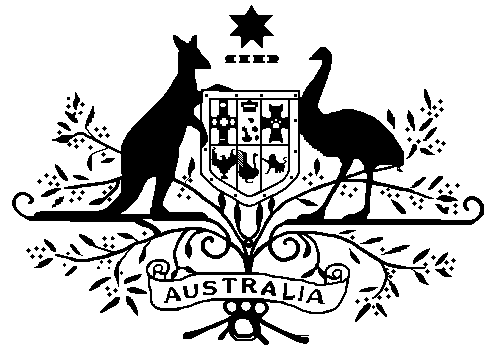 